NAVODILO ZA DELOČetrtek, 16. 4. 2020Predno začneš pisati v zvezek, vedno najprej napiši naslov in datum.SLJ – 2 uri: Odpri berilo/3. zvezek na strani 20 in 21. Zgodbico VRT preberi enkrat, dvakrat tiho, zatem pa še na glas. S svinčnikom podčrtaj manj znane besede in jih izpiši v zvezek (abeceda). Besede piši eno pod drugo in zraven napiši razlago. Ustno odgovori na vprašanja.Kaj si izvedel v uvodu? Kaj v zaključku? V mislih ponovi, kaj vse je Regica počela, da so semena končno vzklila. Ali si že slišal, da se moraš z rastlinami pogovarjati, če želiš, da lepo rodijo? Vprašaj mamico, če se kdaj pogovarja z rastlinami.Sedaj pa na vprašanja odgovori še pisno. Vprašanj ne prepisuj v zvezek. Kdo sta glavni junakinji zgodbe?Kakšen vrt je imela Skokica?Kaj je Regica pričakovala od semen?Zakaj so bila semena prestrašena?Kaj je Regici svetovala Skokica?Napiši, kaj vse je Regica počela, da bi semena vzklila.Prepiši povedi. Končno moja semena niso več prestrašena. Toda prav imaš, bilo je zelo težko delo.Katera dela opravljate spomladi na vašem vrtu?Del zgodbice napiši v obliki pesmice. Napiši šest vrstično kitico, upoštevaj rime.Primer: Skokica čudovit vrt je imela,              tudi Regica si ga je zaželela.              Semenom zgodbice je brala,              jim na violino igrala, …Anže, lepo prosim, če mi končni izdelek pošlješ v pregled.MAT: Pa smo v mesecu aprilu, četrtem mesecu v letu. Že peti teden imamo pouk na daljavo. Čas tako hitro beži, da ga ne moremo dohitevati. Včeraj si naloge reševal s pomočjo koledarja, danes pa ti bo prav prišla ura.Na spodnji povezavi si oglej primere dopoldanskih in popoldanskih ur. https://www.thatquiz.org/sl/preview?c=xpn1b1sc&s=o1icei    Koliko je ura? Mali kazalec kaže ure, veliki pa minute.Preriši prvo in tretjo uro ter zraven zapiši čas. Naslov Merimo čas. Zapisane imaš dopoldanske in popoldanske ure. Dopoldanske so od polnoči (00.00) do 12.00, popoldanske pa od 12.00 do polnoči (24.00).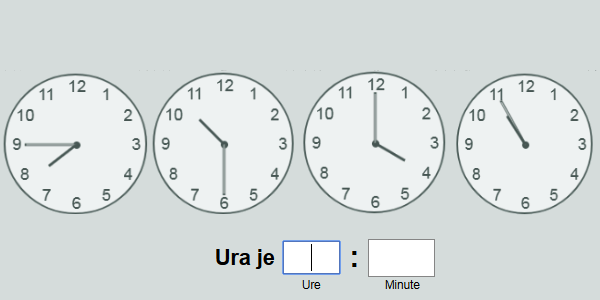 7.45 ali 19.45              10.30 ali 22.30            4.00 ali 16.00              10.55 ali 22.55 Mi lahko rečemo: Ura je 7.45 zjutraj ali 19.45 zvečer.                                 Ura je 10.30 dopoldne ali 22.30 zvečer.                                 Ura je 4.00 zjutraj ali 16.00 popoldne.                                 Ura je 10.55 dopoldne ali 22.55 zvečer. Anže, rečemo tudi da je ura petnajst do osmih, pol enajstih, štiri, pet minut do enajstih.Tudi to nalogo prepiši v zvezek.Uredi spodaj navedene otroke od najstarejšega do najmlajšega.    MATIC                  ULA                    VID                         BLAŽKA 4. 1. 2005           7. 5. 2010         16. 6 2018               6. 12. 2013Rešitev: Matic, Ula, Blažka, VidReši naloge v DZ4 stran 34, 35, 36. Podobno, kot je Mateja naredila urnik svojega delovnega tedna, ga naredi tudi ti v zvezek. Lahko mi ga pošlješ v pregled.ŠPO:  Za današnjo uro športa rabiš vrvico. S pomočjo spodnjega posnetka izvajaj različne skoke čez vrvico. Vaje lahko izvajaš na dvorišču pred hišo. Potrudi se.https://www.youtube.com/watch?v=WtWvzGNQz50RU: Izvedli jo bomo preko Teamsov. Teče že peti teden pouka na daljavo. Lepo prosim, da v zvezek za SLJ odgovorite na vprašanja.  Kaj ti je pri pouku na daljavo všeč? Kaj te pri takem pouku moti? Ali kaj pogrešaš šolo, sošolce, prijatelje? Kaj pogrešaš doma? Si znaš razporediti čas za delo in sprostitev? Napiši nekaj besed, misli sošolcem in učiteljici.